Приложение 16к приказу Министерства здравоохранения Кыргызской Республикиот «_04___»__09__ 2018 г.№__630___КАТАЛОГ КОМПЕТЕНЦИЙпо специальности «Врач терапевт»ПОСЛЕДИПЛОМНЫЙ УРОВЕНЬКаталог компетенций (последипломный уровень) по специальности “Врач терапевт” разработан рабочей группой в составе: Кудайбергеновой И.О. (председатель), Миррахимова Э.М. (заместитель председателя), Калиева Р.Р., Бримкулова Н.Н., Ибрагимова А.А., Исаковой Г.Б., Ибрагимовой Т.М., Саткыналиевой З.Т., Юсуповой Г.С.При разработке каталога компетенции были использованы материалы государственного образовательного стандарта последипломного медицинского образования по специальности «Врач-терапевт».Каталог рецензирован: сотрудниками медицинских факультетов КРСУ, КГМИПиПК им.С.Б. Даниярова, членами Ассоциаций врачей внутренней медицины.Рассмотрен и рекомендован к изданию Учебно-методическим объединением по высшему медицинскому и фармацевтическому образованию при МОиН КР.Рецензенты:                                                      Кыдыралиева Р.Б. – зам. директора НЦКиТ им.академика М.Миррахимова, генеральный директор АВВМ., д.м.н., профессор.Толомбаева Н.Т. -к.м.н., доцент кафедры пропедтерапии внутренних болезней с курсом эндокринологии КГМА им И.К.Ахунбаева.СОДЕРЖАНИЕПояснительная запискаГЛАВА 1. Общие положения Дефиниция (определение) понятий специалиста  «врача-терапевта». Основные принципы работы  специалиста«врача-терапевта». Предназначение документаПользователи документаГлава 2. Общие задачи2.1.  «Врач терапевт» как медицинский специалист/эксперт2.2.  Коммуникативные навыки2.3. Навыки работы в сотрудничестве (в команде)2.4. Управленческие навыки (менеджер)2.5. Навыки в области укрепления здоровья и пропаганды здорового образа жизни  2.6. Ученый-исследователь2.7. Знания в области профессиональной этикиглава 3. СОДЕРЖАНИЕ ОБУЧЕНИЯ  СО СПЕЦИАЛЬНЫМИ  ЗАДАЧАМИ3.1.Симптомы и синдромы, наиболее часто встречающиеся впрактик врача терапевта. 3.2Заболевания и состояния, наиболее часто встречающиеся в практике «врача-терапевта»3.3. Врачебные манипуляции и практические навыки3.4. Оказание неотложной (экстренной) медицинской помощи.ГЛАВА 4. КЛАССИФИКАЦИЯ ОБУЧАЮЩИХ МЕДИНИЦСКИХ ОРГАНИЗАЦИИ ГЛАВА 5. ПОРЯДОК  ПРОВЕДЕНИЯ ЭКЗАМЕНА И СЕРТИФИКАЦИПояснительная запискаВ настоящее время в Кыргызской Республике активно проводятся реформы сектора здравоохранения. Значительные изменения претерпевает система медицинского образования, как одна из основополагающих систем, обеспечивающих практическое здравоохранение высокопрофессиональными кадрами. В рамках проводимых реформ в секторе здравоохранения курс взят на улучшение оказания медицинской помощи во всех ее отраслях, в том числе  специализированной медицинской помощи, что в свою очередь требует необходимости подготовки высококвалифицированных врачебных кадров новой генерации, обладающих большим количеством навыков.Роль врача терапевта специалиста одна из основных, ввиду большой распространенности внутренних заболеваний, высокими показателями бремени и смертности от болезней внутренних органов в Кыргызстане.Задачей образовательных организаций здравоохранения в рамках реформ, проводимых в системе медицинских кадров на улучшение качества и соответствия их подготовки,  согласно изменяющими потребностям населения.В связи с этим, пересмотрен и разработан новый каталог компетенций врача-терапевта.При разработке данного каталога компетенций за основу взяты следующие документы: материалы государственного образовательного стандарта последипломного медицинского образования по специальности врач-терапевт.При разработке документа также приняты во внимание международные стандарты подготовки врачей узкой специальности, но особо учитывался тот факт, что продолжительность последипломной подготовки узких специалистов терапевтических дисциплин составляет 3 года после прохождения ординатуры по специальности «врач общей практики» в соответствии с новой «Стратегией развития последипломного и непрерывного медицинского образования в КР на 2014-2020 г.г.», утвержденной приказом МЗ КР от 18.05.2015г. за №248.Общие положенияДефиниция (определение) понятий«Врач терапевт» - это специалист, завершивший, обучение по программе послевузовского профессионального образования в клинической ординатуре или профессиональную переподготовку на цикле  специализации  по специальности «Терапия» который обязан владеть врачебным манипуляциями терапевтического профиля, то есть уметь оказывать квалифицированную терапевтическую помощь взрослым при распространенных заболеваниях внутренних органов и проводить основные лечебно-диагностические  мероприятия, а также владеть методами формирования здоровогообраза жизни и неукоснительно соблюдать требования врачебной этики и медицинской деонтологии при проведении среди населения оздоровительных, профилактических, лечебно диагностических и реабилитационных мероприятий в амбулаторно-поликлинических условиях, в стационаре и на дому.1.2. Основные принципы работы специалиста врача терапевта«Врач–терапевт» использует в своей работе следующие принципы:Открытый и неограниченный доступ к медицинской помощи;Одновременное лечение как острых, так и хронических заболеваний, при необходимости  неотложных и комарбидных состояний;Использование современных подходов диагностики и лечения, основанных  на принципах доказательной медицины.Профилактическая направленность помощи, для предупреждения воздействия факторов риска развития заболеваний внутренних органов путем информирования  населения и групп рискаДлительность и непрерывность помощи на основе потребности каждого пациента, используя индивидуальный подход;Координация медицинской помощи пациенту;Принцип Экономическая эффективность и целесообразность помощи;Предназначение документаДанный Каталог компетенций должен стать частью нормативных актов для последипломной подготовки врача-терапевта.На основании каталога компетенции  врача- терапевта:Определяются:цель и содержание последипломного обучения врача терапевтауровень профессиональных  компетенций, знаний и практических навыков  врача-терапевтаРазрабатываются:программы подготовки врача-терапевта;критерии оценки качества подготовки врача  терапевта;типовые требования к аттестации врача терапевтастандарты обследования, лечения, реабилитации и наблюдения пациентов;Организуются:учебный процесс;профессиональная ориентация выпускников медицинских ВУЗов;Проводятся:аттестации «врача терапевта».Пользователи документаВ соответствии с назначением документа пользователями являются:  Министерство здравоохранения  КРОбразовательные организацииОрганизации здравоохраненияПрофессиональные ассоциацииПрактикующие врачи Клинические ординаторыДругие заинтересованные стороныГлава 2. Общие задачиВ данной главе перечислены общие компетенции, которыми должен владеть врач -терапевт. Общие компетенции, представленные в Каталоге, согласуются с международными рекомендациями и подходами, которые в обобщенном виде были представлены Королевским обществом врачей Канады. Согласно этому подходу, врач  - терапевт должен быть не только профессионалом в своей области, но и менеджером, специалистом по коммуникативным навыкам, пропагандистом здорового образа жизни, ученым-исследователем (рис. 1).___________________________________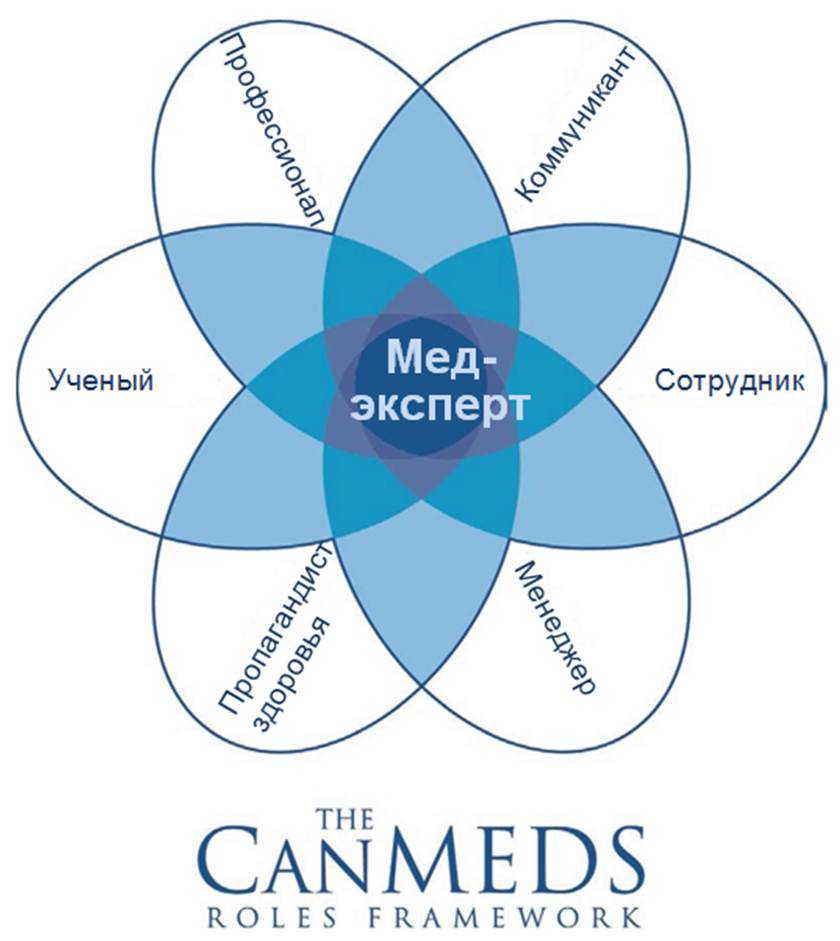 Рис. 1. Общие компетенции, которыми должен владеть врач - терапевт.2.1.	Врач –терапевт как медицинский специалист/экспертВрач-терапевт–это врач, прошедший специальную подготовку, окончивший клиническую  ординатуру по специальности терапия, для оказания медицинской помощи взрослому населению. Как специалист, он оказывает помощь пациентам в пределах своей профессиональной компетенции, соблюдая принципы оказания доказательной медицины. Приверженность к современным коммуникационным (on-line) и информационным, компьютерным и электронным технологиям. Профессиональные компетенции будут рассмотрены в следующих главах.Общие компетенции (ОК 1, ОК-2, ОК-4, ОК-8 )Как специалист, врач - терапевт способен:заботиться о здоровье пациентов и общества (оценивать риски для здоровья пациентов, давать советы относительно поддержания и укрепления здоровья, ведения здорового образа жизни, как в физическом, так и психическом плане, рекомендовать скрининг-тесты и вакцинацию в соответствии с национальными протоколами);советовать, сопровождать и заботиться о пациентах в сотрудничестве с представителями других специальностей, соблюдая должным образом их право на самоопределение;проводить сбор анамнеза;проводить осмотр (клиническое обследование) пациента;интерпретировать информацию, полученную при сборе анамнеза и клинического обследования, устанавливать предварительный и дифференциальный диагноз и разрабатывать план ведения пациента с использованием результатов объективного обследования;выполнять обычные тесты и дополнительные процедуры, принятые в этой специальности;назначить соответствующие диагностические и лечебные мероприятия, объяснить пациенту их суть и интерпретировать результаты;   надлежащим образом и длительно заботиться о пациентах с хроническими, неизлечимыми, прогрессирующими болезнями;консультировать пациентов и членов их семей по вопросам формирования здорового образа жизни и профилактики заболеваний;выполнять все диагностические и терапевтические меры, принимая в расчет соотношение стоимости/разумной полезности и гарантировать безопасность пациентов, применяя принципы эффективности, целесообразности и экономичности;хранить и защищать медицинскую информацию надлежащим образом;приобретать, поддерживать и расширять свою профессиональную компетенцию.2.2. Коммуникативные навыки«Врач–терапевт» эффективно и в соответствии с ситуацией управляет отношениями с пациентами, семьями, контактными лицами и другими специалистами, участвующими в лечении. Он основывает свои решения и передачу информации на взаимном понимании и доверии.«Врач терапевт» способен:построить доверительные отношения с пациентами, получить от пациентов и их окружения важную информацию, обсудить ее и передать элементы полученных знаний, принимая во внимание ситуацию пациента;сообщить в понятной для пациента форме риски и преимущества диагностических и лечебных мероприятий и получить информированное согласие;принять решение относительно недееспособных и несовершеннолетних пациентов по поводу  диагностических  и терапевтическихпроцедур, обсудив эти процедуры с соответствующими представителями данных групп пациентов;документировать полученную информацию во время консультаций / визитов на дому и передать ее в необходимый срок;сопереживать, сообщая плохие новости и ответственно сообщать об осложнениях и ошибках.2.3.Навыки работы в сотрудничестве (в команде)Врач терапевт сотрудничает с пациентами, контактными лицами и другими участниками лечения из самых различных профессиональных групп, принимая во внимание их опыт и мнения. Врач- терапевт способен:сотрудничать с другими специалистами и экспертами других профессиональных групп, с медицинскими сестрами, особенно, по оказанию долгосрочной помощи пациентам с хроническими неинфекционными заболеваниями;признавать различия интересов, принимать другие мнения, а также избегать конфликтов и решать их в рамках сотрудничества.2.4. Управленческие навыки (менеджер)Врач становится участником системы здравоохранения и вносит вклад в оптимизацию работы организации здравоохранения, в которой он работает. Он осуществляет свои задачи по управлению в рамках присущих ему функций. Он устанавливает приоритеты и сознательно решает, как использовать ограниченные ресурсы в области здравоохранения.Как менеджер, врач терапевт способен:успешно управлять своей профессиональной деятельностью и брать на себя задачи управления, соответствующие его профессиональному положению;найти баланс между своей профессиональной и частной деятельностью;эффективно использовать ограниченные ресурсы здравоохранения в интересах пациента, принимая во внимание эффективность, адекватность и экономичность;оценивать и использовать соответствующую информацию для ухода за пациентом;обеспечивать и улучшать качество медицинской помощи и безопасности пациентов.2.5. Навыки в области укрепления здоровья и пропаганды здорового образа жизни           Врач терапевт может проводить пропаганду здорового образа жизни среди пациентов и населения. Он может помочь пациентам сориентироваться в системе здравоохранения и получить соответствующую помощь своевременно. Уметь убеждать и пропагандировать принципы здорового образа жизни среди пациентов и их семей, влияя на лидера семьи, используя  и другие способы и средства (СМИ, издательская деятельность и другие)Врач  терапевт способен:описать факторы, влияющие на здоровье человека и общества и способствовать сохранению и укреплению здоровья;распознать проблемы, оказывающие влияние на здоровье пациента и предпринять необходимые меры.2.6. Ученый-исследовательВо время своей профессиональной деятельности, врач терапевт стремится овладеть значительными знаниями по своей специальности, следит за их развитием и пропагандирует их, используя  современные информационные технологии. Выступать с сообщениями, докладами на терапевтических форумах, публиковать статьи в научных журналах.Как ученый-исследователь, врач терапевт способен:постоянно повышать квалификацию, направленную на его профессиональную деятельность;критически осмысливать специализированную медицинскую информацию и ее источники и принимать ее во внимание при принятии решений;информировать пациентов, студентов-медиков, других врачей, представителей органов власти и других людей, активно заботящихся о своем здоровье, и поддерживать их в их действиях, направленных на то, чтобы учиться;способствовать развитию, распространению и внедрению новых знаний и методов.2.7. Знания в области профессиональной этикиВрач терапевт осуществляет свою практическую деятельность в соответствии с этическими нормами и принципами, стандартами качества медицинской помощи и нормативно-правовыми актами в области здравоохранения. Как профессионал, врач терапевт способен:осуществлять свою профессиональную деятельность в соответствии с высокими стандартами качества, демонстрируя ответственное и бережное отношение; к пациентампрактиковать этично и ответственно, соблюдая юридические аспекты деятельности медицинских работников.«Коммуникативные навыки» и «работа в команде» должны осуществляться на основе принципов медицинской этики и деонтологии.Продолжительность  и структура обучения.Продолжительность обучения по специальности врач-терапевт составит 3 года, 1 год  прохождения ординатуры по программе врача общей практики, затем 2 года по специальности терапии.Глава 3. Специальные задачи (профессиональные компетенции)Виды деятельности врача–терапевтаВрач  терапевт обязан освоить следующие виды деятельности и соответствующие им персональные задачи по оказанию первичной медико-санитарной помощи населению, независимо от возраста и пола, в соответствии с нормативно-правовыми документами КР: диагностика, лечение, профилактика и реабилитация наиболее распространенных заболеваний;оказание экстренной и неотложной врачебной медицинской помощи;деятельность в области паллиативной помощи;выполнение медицинских манипуляций;соблюдение мероприятий по инфекционной безопасности при оказании медицинской помощи и выполнении медицинских манипуляции;организационно-управленческая деятельность;В соответствии с видами деятельности врача-терапевта профессиональные компетенции скомпонованы по следующим  категориям:Распространенные симптомы и синдромы (Перечень 1)Распространенные заболевания и состояния (Перечень 2)Общие проблемы пациента (Перечень 3)Врачебные манипуляции (Перечень 4)Неотложные состояния (Перечень 5)Профессиональные  компетенции врача терапевта  характеризуются:В диагностической деятельности: (ПК-5, ПК-6)Способностью и готовностью к постановке  диагноза  на основании  диагностического  исследования  в области  внутренних  болезней Способностью и готовностью к дифференциальной диагностике заболеваний на основании диагностических исследований в области внутренних болезней Способностью и готовностью выявлять у пациентов основные патологические симптомы и синдромы заболеваний внутренних органов, используя знания основ медико-биологических и клинических дисциплин с учетом законов течения патологии  по органам, системам и организма в целом; анализировать  закономерности функционирования  органов и систем при заболеваниях  внутренних органов и патологических процессах;Использовать алгоритм постановки диагноза (основного, сопутствующего, осложнений) с учетом Международной статистической классификации болезней и проблем, связанных со здоровьем (МКБ)Выполнять основные диагностические мероприятия по выявлению неотложных и угрожающих жизни состояний при заболеваниях внутренних органов;В лечебной деятельности: (ПК-8, ПК-9, ПК-11)Способностью и готовностью выполнять основные лечебные мероприятия у пациентов при внутренних заболеваниях той или иных группы нозологических форм, способных вызвать тяжелые осложнения и (или) летальный исход (заболевания сердечно-сосудистой, эндокринной, дыхательной, пищеварительной, мочеполовой систем, крови, а также ревматологических заболеваний;Своевременно выявлять жизнеопасные нарушения внутренних органов, использовать методики их немедленного устранения, осуществлять противошоковые мероприятия;Способностью и готовностью назначать терапевтическим больным адекватное лечение в соответствии с поставленным диагнозом, осуществлять алгоритм выбора медикаментозной и немедикаментозной терапии  профильным больным.В  реабилитационной  деятельности (ПК-14)Способностью и готовностью применять различные реабилитационные мероприятия (медицинские, социальные, психологические) при наиболее распространенных патологических состояниях  и повреждениях организмаСпособностью и готовностью давать рекомендации по выбору оптимального режима в период реабилитации терапевтических больных (двигательной активности в зависимости от морфофункционального статуса), определять показания и противопоказания к назначению лечебной физкультуры, физиотерапии, рефлексотерапии, фитотерапии.В профилактической деятельности (ПК-15, ПК-16)Способностью и готовностью применять современные гигиенические методики сбора и медико-статистического анализа информации о показателях здоровья взрослого населения и подростков на уровне различных подразделений медицинских организаций в целях разработки научно обоснованных мер по улучшению и сохранению здоровья населенияСпособностью и готовностью использовать методы оценки природных и медико социальных факторов в развитии внутренних болезней, проводить их коррекцию, осуществлять  профилактические  мероприятия  по  предупреждению  инфекционных, паразитарных  и неинфекционных  болезней, проводить  санитарно-просветительскую  работу по гигиеническим  вопросам.В организационно-управленческой деятельности (ПК17)Способностью и готовностью  использовать  нормативную  документацию, принятую  в здравоохранении (законы Кыргызской Республики, технические  регламенты, международные  и национальные  стандарты, приказы, рекомендации,  международную систему единиц (СИ),  действующие  международные  классификации), а также  документацию для  оценки  качества и эффективности  работы медицинских  организаций  терапевтического профиляСпособностью  и готовностью  использовать  знания  организационной  структуры  терапевтического профиля, управленческой  и экономической  деятельности  медицинских  организаций  различных  типов  по оказанию медицинской  помощи,  анализировать  показатели  работы  их структурных  подразделений,  проводить  оценку  эффективности  современных  медико-организационных  и социально- экономических  технологий при  оказании  медицинских  услуг  пациентам с  заболеваниями  внутренних  органов.3.1.Перечень – 1. Наиболее распространенные  симптомы и синдромы в практике врача терапевта 3.2  Перечень -2. Наиболее распространенные заболевания и  состояния  в практике врача терапевта. Перечень приведенных заболеваний и состояний не является исчерпывающим. Задачи классифицированы в соответствии с компетенциями, которых необходимо достичь к концу обучения по данной дисциплине.Для обозначения уровня компетенции используется следующая градация:Уровень 1 Осведомленность, достаточное для  распознавания  патологии и определении  обстоятельств при которых больной должен быть направлен к специалисту, указывает на то, что клинический  ординатор может самостоятельно диагностировать и лечить соответствующим образом большинство пациентов с данным заболеванием или состоянием; при необходимости определять показания к госпитализации. Уровень 2 Знание  достаточное  для ведения  пациента  под наблюдениям  или консультацией  специалиста, указывает на то, что клинический ординатор ориентируется в данной клинической ситуации, выставляет предварительный диагноз и перенаправляет пациента на вторичный или третичный   уровень для окончательной верификации диагноза и подбора терапии; в последующем осуществляет контроль назначенной терапии (диспансеризацию).Буква «Н» - означает, что состояние или заболевание является неотложным и указывает на необходимость экстренной диагностики и/или лечения. Ординатор способен оценить состояние больного и начать оказывать неотложную помощь и организовать срочную госпитализацию.Специальные умения:          Врач-терапевт должен уметь установить диагноз и провести необходимое лечение при следующих заболеваниях и состояниях:                                                                                                                    Перечень 2ФТИЗИАТРИЯ3.3 ПАЛЛИАТИВНАЯ ПОМОЩЬ 3.4 ОБЩИЕ ПРОБЛЕМЫ ПАЦИЕНТАФормирование  профессиональных  компетенций  врача-терапевта (ординатора) предполагает овладение системой профессиональных знаний, умений, навыков, владений Перечень знаний, умений и владений врача терапевта:Врач терапевт должен знать: Конституцию  Кыргызской Республики Законы  и иные  нормативные  правовые  акты  КР  в сфере здравоохранения Основные  положения  «Основ  законодательстваКР»  об охране  здоровья  гражданЗаконодательства обобязательством медицинском страховании, о  территориальной программе государственных гарантий бесплатной  медицинской помощи (виды медицинской помощи, предоставляемой населению бесплатно, медицинской помощи, предоставляемой в рамках территориальной программы обязательного медицинского  страхования, медицинской помощи, предоставляемой за счет средств бюджетов всех уровней.)Принципы  организации  терапевтической  помощи  в КР,  работу  больнично-  поликлинических  учреждений, организацию работы  скорой  и неотложной помощи.Вопросы  связи  заболеваний  с неблагоприятными  профессиональными  факторами. Иметь  представление  об  основаниях  для  привлечения  врача  к различными  видам ответственности (дисциплинарной, административной,  уголовной).Основные  вопросы  нормальной  и патологической  анатомии,  нормальной  и  патологической  физиологии,  взаимосвязь  функциональных  систем  организма  и уровни их  регуляции. Основы  водно-электролитного  обмена,  кислотно-щелочной  баланс; возможные  типы их нарушений  и принципы лечения. Основные вопросы метаболизма (обмена липидов, белков, углеводов).Систему  кровотечения  и гемостаза, физиологию  и патофизиологию  свертывающей  системы крови, основы крове-заместительной  терапии,  показатели  гомеостаза  в норме и  патологии.Клиническую  симптоматику  и патогенез  основных  терапевтических  заболеваний  у  взрослых, их  профилактику, диагностику  и лечение, Организацию  службы  интенсивной  терапии  и реанимации  в терапевтической  клинике,  оборудование палат  интенсивной  терапии  и реанимации.Основные вопросы реабилитации.Основы  немедикаментозной терапии,  физиотерапии, лечебной  физкультуры  и врачебного контроля, показания  и противопоказания к  санаторно-курортному  лечению.Организацию  мониторинга  побочных  и нежелательных  эффектов  лекарственных  средств.Основы  рационального  питания  здоровых  лиц,  принципы  диетотерапии  терапевтических  больных.Противоэпидемические мероприятия  в случае  возникновения очага  инфекцииВопросы  медико-социальной экспертизы, диспансерного  наблюдения  за здоровыми  и больнымиВопросы  профилактики  заболеваний  внутренних  органов Формы  и методы  санитарно-просветительной  работы Принципы  организации  медицинской  службы  гражданской  обороны  и медицины  катастроф.Врач  терапевт должен уметь:получить информацию о заболевании, применить  объективные методы обследования больного, выявить общие и специфические признаки заболевания;оценить тяжесть состояния больного, принять необходимые меры для выведения больного из такого состояния, определить объем и последовательность реанимационных мероприятий, оказать необходимую срочную помощь;определить специальные методы исследования (лабораторные, рентгенологические и функциональные);интерпретировать результаты лабораторных исследований пациентов (крови, мочи, кала, мокроты, пунктата и др.), и проводить оценку и интерпретацию инструментальных методов диагностики, включая современных инвазивных и неинвазивных технологий).определить показания для госпитализации и организовать ее;провести дифференциальную диагностику, обосновать клинический диагноз, план и тактику ведения больного;оценить электрокардиограмму, спирограмму, данные рентгенологического обследования и дать по ним заключение;определить степень нарушения гомеостаза и выполнить все мероприятия по его нормализации;назначить необходимые лекарственные средства и другие лечебные мероприятия;определить вопросы трудоспособности больного – временной или стойкой нетрудоспособности, перевод на другую работу;провести необходимые противоэпидемические мероприятия при выявлении инфекционного больного;провести диспансеризацию здоровых и больных, уметь анализировать результаты;оформить медицинскую документацию, предусмотренную законодательством по здравоохранению.Врач терапевт должен владеть:-принципами врачебной деонтологии и медицинской этики;-методикой оценки результатов лабораторных специальных методов исследования;-трактовкой результатов функциональных обследований внутренних органов;-навыками назначения лечебных мероприятий в соответствии со стандартом медицинской помощи при заболеваниях внутренних органов;-методами оформления медицинской документации на больного с заболеваниями внутренних органов;-ведением необходимой медицинской документации на больного с заболеванием внутренних органов, составлением планов, отчетов и проведением анализа своей работы.ПЕРЕЧЕНЬ  ПРАКТИЧЕСКИХ НАВЫКОВ ВРАЧА  ТЕРАПЕВТА (Перечень 3)I.Навыки клинического обследования больного1.Полное клинического обследование  больного  по всем органам  и системам –  осмотр, перкуссия, пальпация, аускультация,  II. Навыки  интерпретации  результатов  лабораторных  и инструментальных  исследований Оценки  клинических анализов  крови,  мочи, кала, мокроты, плевральной  и асцитической  жидкости,  биохимических  анализов  крови. Время  свертываемости, время кровотечения,  протромбиновой  индексОценка  показателей  электролитного и  кислотно-щелочного баланса крови.Оценка результатов серологического  исследования (РА, РСК, РНГА, РТГА),  антигенов  гепатита, маркеров вирусных гепатитов А,В,С,Д,Е, ПЦР- вирусных гепатитов.Оценка Анализа мочи (проба Нечипоренко, Зимницкого);Пробы РебергаПосева мочи и кровиГликемического профиляТеста толерантности к глюкозеГормональных  исследований  крови (ТТГ, Т3, Т4, катехоламины, ренин, альдостерон)Результатов  аллергического  исследованияРезультатов  иммунологического статуса  исследования (иммуноглобулины)Результатов ЭКГРезультатов спирографии, пикфлуометрииЭндоскопии (ЭГДС, колоноскопия,  ректороманоскопия)БронхоскопииКомпьютерная  томография  органов  грудной  клетки  и брюшной  полости ЭХО  и  допплер-эхокардиография, основные показатели гемодинамики (ОЦК, ЦВД, УО, МО, фракции  выброса, ОПСС).УЗИ  органов  брюшной  полости, почекВЭМ пробаСуточное ЭКГ – мониторирование, суточное мониторирование АД.Коронаро-и аортографииБиопсия печени, почеклимфатических  узлов, фибросканирование (эластографии ) печени.Магнитно  резонансная  томография внутренних органов.Радиоизотопное  сканированиеАнализ рентгенограмм при основных заболеваниях бронхолегочной, сердечно- сосудистой систем, желудочно-кишечного тракта, почек, желчных  путей, суставов  позвоночника,  черепаНавыки  ведения  документации, организации  врачебного делаЗаполнение  и ведение   медицинской  карты  стационарного  больного, выписки  из  медицинской  картыЗаполнение  и ведение  медицинской документации в поликлинике: медицинской  карты амбулаторного больного (Ф-025) статистического талона (Ф-025/у) листа  нетрудоспособности,  направления  на госпитализацию (Ф-28),санаторно–курортной  карты (Ф-072/у) и другихРецепты  льготные на наркотические и наркосодержащие  препаратыМедико-социальная  экспертиза Направление на МСЭВынесение обоснованного  решения о  состоянии  трудоспособности Участие в  составлении  индивидуальной  программы  реабилитационных  мероприятий по  профилактике  инвалидностиОрганизация  диспансеризации  на участке, анализ  заболеваемости  с временной  утратой  трудоспособности Добровольное и обязательное  медицинское страхование.  3.5 ВЫПОЛНЕНИЕ ВРАЧЕБНЫХ МАНИПУЛЯЦИЙ  (практические навыки)Врач терапевт должен уметь выполнять самостоятельно следующие манипуляции:Общие манипуляции: (перечень 3)Инъекции (в/м, в/в, п/к).Определение группы крови, резус-фактораПроведение и расшифровка ЭКГУметь интерпретировать результаты заключений инструментальных исследований (рентген, УЗИ, ЭхоКГ, ЭГДС, ФВД).Пикфлоуметрия.Глюкометрия, тест на толерантность к глюкозе.Техника аэрозольной ингаляции с помощью спейсеров, небулайзеров.Измерение АД.Промывание желудка.Манипуляции для оказания экстренной помощи:Сердечно-легочная реанимация:-  Непрямой массаж сердца-  Дыхание «рот в рот», «рот в нос»      -  Восстановление проходимости дыхательных путей      -  Использование мешка Амбу      -  Фиксация языка и введение воздуховода      -  ДефибрилляцияОстановка наружного кровотеченияПрием Геймлиха.3.5.Врачебные манипуляции  и практические навыки.Врач терапевт должен уметь выполнять самостоятельно следующие манипуляции ПЕРЕЧЕНЬ 3.6. НЕОТЛОЖНЫЕ (ЭКСТРЕННЫЕ) СОСТОЯНИЯ.Врач-терапевт должен уметь самостоятельно диагностировать и оказывать неотложную (экстренную) помощь на догоспитальном этапе, а также определять тактику оказания дальнейшей медицинской помощи при следующих неотложных состояниях в клинике внутренних болезней:1. Общие вопросы медицины1.1. Клиническая смерть1.2. Отравления и интоксикации.1.3. Коллапс1.4. Обморок2. Внутренние болезни2.1. Кома2.1.1. Гипогликемическая кома.2.1.2. Диабетический кетоацидоз2.1.3. Гипотиреоидная (микседематозная) кома2.1.4. Печеночная кома2.2. Шок2.2.1. Гиповолемический шок2.2.2. Кардиогенный шок2.2.3. Анафилактический шок2.3. Острая дыхательная недостаточность2.4. Тяжелый приступ бронхиальной астмы2.5. Отек Квинке.2.6. Тромбоэмболия легочной артерии.2.7. Острая сердечная недостаточность.2.8. Острые нарушения ритма и проводимости сердца. 2.9. Гипертонический криз.2.10. Острый коронарный синдром с подъемом сегмента ST.2.11. Острый коронарный синдром без элевации сегмента ST.2.12. Острое повреждение почек.2.13. Острая печеночная недостаточность.2.14. Отек легкого.2.15. Тиреотоксический криз.             2.16.  Острая надпочечниковая недостаточность.             2.17   Желудочно-кишечное кровотечение.ГЛАВА 4Критерии признания и классификация учреждений  последипломного образованияКатегории  учреждений  последипломной  подготовки:Категория А (1 год):Отделения терапии национальных  кадров, научно- исследовательских  институтов  и других  республиканских  учреждений Категория В (6 месяцев):  Отделения  терапии  городских, региональных  клиник и  областных  больниц. Категория С (1год): Терапевтические  и другие  отделения  специализирующиеся  на  оказании  помощи  больным  с внутренней патологией, ЦСМ.Категория Д(4 месяцев) Медицинские  кабинеты, специализирующиеся  в области  терапии.Характеристика  учреждений для  предоставления  последипломного  образованияПризнанные  лечебные  учреждения является клиническими  базами  для  последипломного  подготовки  врача  терапевта  и должны  соответствовать  требованиям  согласно  государственным  образовательным  стандартам.Глава 5. Положение об экзамене/аттестации.Цель экзамена/аттестации-определить уровень знаний и практических навыков ординаторов, прошедших обучение по специальности «Терапия» в соответствии с каталогом компетенций.Экзаменационная комиссия.Состав комиссии.Состав экзаменационной комиссии:-2 представителя клиник группы «А»-1 представитель клиник группы «В» или «С»-2 представителя ФПДО-2представителя ПМА.Задачи экзаменационной/аттестационной комиссии:-Организация и проведение экзамена/аттестации;-Проведение экзамена и сообщение результата;-Пересмотр и коррекция экзаменационных вопросов по мере необходимости-Предоставление экзаменационных вопросов не позднее чем за 1 месяц экзамена.Подача аппеляции. Кандидат может оспорить состав экспертной группы. Аппеляция должна быть подана до начала экзамена. В случае одобрения, экзамен откладывается минимум на 3 месяца и максимум на 6 месяцев, новая экспертная группа должна назначена заранее.Структура экзамена:1.Часть: Структурированный устный экзамен, основанный на обсуждении клинических случаев с минимальными критериями результатов, определенных заранее (экзамен использует описания случаев, результаты осмотра, рентгены, функциональные осмотры и другие иллюстрации (от 60 до 90 минут)2 Часть: Письменный экзамен с несколькими вариантами ответов (90 вопросов за 3 часа)Допуск к экзамену.Выпускники последипломной образовательной программы терапии и врачи терапевты прошедшие специализацию (250 кредит часов) для подтверждения своей квалификации.Критерии оценки экзамена/аттестации:Оценка каждой части экзамена, а также окончательная оценка дается с пометкой «сдал» или «не сдал». Экзамен прошел успешно, если сданы обе части экзамена.ЛИТЕРАТУРА:Мухин Н.А., Моисеева В.С., Мартынова А.И. Внутренние болезни: учебник для студентов медицинских вузов в 2-х томах. - 2-е изд., испр. и доп. М.: ГЭОТАР-Медиа, 2010 (1) – 649 с.Мухин Н.А., Моисеева В.С., Мартынова А.И. Внутренние болезни: учебник  для  студентов  медицинских вузов в 2-х томах. - 2-е изд., испр. и доп. М.: ГЭОТАР-Медиа, 2010 (2) – 581 с. Окороков А.Н. Диагностика болезней внутренних органов в 4-х томах. М.: Мед. лит., 2001-2008 гг.Окороков А.Н. Лечение болезней внутренних органов в 3-х томах. - 2-е  изд., перераб. и доп. М.: Мед. лит., 2001-2009 гг.Саперова В.Н. Практические навыки и неотложная терапия в клинике внутренних болезней. Учебное пособие. Чебоксары: изд. Чувашского университета, 2013 – 562 с.Чучалин А.Г. Клиническая диагностика: рук.для практикующих врачей М.: Литтерра, 2006 – 308 с.Беленков Ю.Н., Оганова Р.Г. Клинические рекомендации. Кардиология. Учеб.пособие для системы послевуз. проф. образования врачей. М.:  ГЭОТАР-Медиа, 2007 – 1232 с.Ивашкин В.Т. Клинические рекомендации. Гастроэнтерология. Учеб.пособие для системы послевуз. проф. образования врачей. М.: ГЭОТАР-Медиа, 2006 – 182 с.. Чучалин А.Г. Клинические рекомендации. Пульмонология. Рос. Ре11Насонов Е.Л. Клинические рекомендации. Ревматология. Ассоц. ревматологов России. М.: ГЭОТАР-Медиа, 2006.Наточин Ю.В. Мухин Н. А. Введение в нефрологию. М.: ГЭОТАР-Медиа, 2007 – 149 с.Багненко С.В. и соавт. Руководство по скорой медицинской помощи. М.: "ГЭОТАР-Медиа",  2008 – 783 с.Джайлобаева К.А. и соавт. Вопросы дифференциальной диагностики и лечения в ревматологии (учебное пособие). Бишкек: Изд-во КРСУ, 2010 – 200с.Сабиров И.С. и соавт. Вопросы дифференциальной диагностики и лечения основных синдромов в эндокринологии (учебное пособие). Бишкек: Изд-во КРСУ, 2011 –200 с.Поликлиническая  терапияБеленков Ю.Н., Оганов Р.Г. Руководство по амбулаторно-поликлинической кардиологии: для врачей, оказывающих первичную медико-санитар. помощь. М.: ГЭОТАР-Медиа, 2007 – 399 с.Баранов А.А. и соавт. Руководство по клиническому обследованию больного для врачей, оказывающих первичную медико-санитарную помощь: пер. с англ., доп. М.: ГЭОТАР-Медиа, 2007 – 627 с.Краюшкин С.И. и соавт. Диагностика и лечение бронхообструктивного синдрома на амбулаторном этапе: учебно-методическое пособие для студентов. Волгоград: ВолгГМУ, 2013 – 176 с.Краюшкин С.И. и соавт. Лечебно-реабилитационная работа в практике участкового терапевта. Часть II: Болезни органов дыхания. Болезни почек: учебное пособие для студентов медицинских вузов. Волгоград: ВолГМУ, 2009 – 176 с.Краюшкин С.И. и соавт. Лечебно-реабилитационная работа в практике участкового терапевта. Часть III: Болезни органов пищеварения. Анемии. Болезни суставов: учебное пособие для студентов медицинских вузов. Волгоград: ВолгГМУ, 2011 – 168 с.Краюшкин С.И. и соавт. Лечебно-реабилитационная работа в практике участкового терапевта. Часть 1: Болезни органов кровообращения: учебное пособие для студентов медицинских вузов. Волгоград: ВолГМУ, 2009 – 172Симптомы АпноэБоль в грудиБоль в животеБоль и изменения в суставахГоловная больГоловокружениеДиареяДизурия и изменения в мочеДепрессияЖелтухаЖелудочно-кишечные кровотеченияЗапор Изжога, отрыжкаКашельКожный зудКровохарканьеЛихорадка, гипертермияМетеоризмНосовые кровотеченияОбморокОбструкция верхних дыхательных путейОдышкаОтечный синдром, асцитОжирениеОлигурия и анурияПотеря сознанияПотеря аппетитаПотеря в весеСердцебиениеСвистящее(астмоидное) дыханиеСудорогиСлабостьТошнота и рвотаТревогаСиндромы  Острая дыхательная недостаточностьХроническая дыхательная недостаточность Синдром легочной гипертензииСиндром острой правожелудочковой сердечной недостаточности  Синдром острой левожелудочковой  сердечной недостаточности  Острый коронарный синдром Синдром острого легочного сердцаСиндром хронического легочного сердцаСиндром легочной инфильтрация. Синдром кардиалгииМетаболический синдром Синдром артериальной гипертензииСиндром портальной гипертензииСиндром гиперспленизмаСиндром желудочной диспепсииСиндром кишечной диспепсииСиндром мальабсорбцииСиндром кардиомегалииАутоиммунный синдром Синдром печеночно – клеточной недостаточности Синдром холестазыГепаторенальный синдром Кардиоренальный синдромСиндром гепатоспленомегалииСуставной синдром Синдром гипергликемии Синдром гипогликемии Синдром гипертиреозаСиндром  острого почечного повреждения Нефротический синдром Мочевой синдромСиндром хронической болезни почек Синдром нарушения ритма Синдром нарушения проводимости Синдром артериальной гипотензииСиндром внешней секреторной недостаточности Анемический синдромБолезни органов дыханияУровеньНПневмония. 1ХОБЛ. 1Бронхиальная астма. 1НСиндром обструктивного  апноэ сна 2Сухой и экссудативный плеврит. 2Бронхоэктатическая болезнь легких1НТромбоэмболия  легочной  артерии  (инфаркта  легких) 2НОстрая  и хроническая дыхательная недостаточность. 2НЛегочная артериальная гипертензия.  2Профессиональные болезнипылевой этиология.2Рак легких.2Болезни системы кровообращенияУровеньНГипертоническая болезнь.1НСимптоматические артериальные гипертензии2ОКС (нестабильная стенокардия, острый инфаркт миокарда)2НХроническая форма КБС (атеросклеротическая болезнь, стабильная стенокардия  напряжения, постинфарктный кардиосклероз)1Острая сердечная  недостаточность.2НХроническая сердечная  недостаточность.1Врожденные  и приобретенные  пороки сердца. 2Миокардиты, кардиомиопатии. 2Инфекционный (септический)  эндокардит.2Перикардиты. 2Острые нарушение  ритма..2НЗаболевания системы пищеваренияУровеньНЗаболевание пищевода. ГЭРБ. 1Функциональные заболевания желудка. Синдром неязвенной диспепсии.1Хронический гастрит, дуоденит..1Язвенная болезнь  желудка  и 12ти перстной кишки. 1НБолезни  оперированного  желудка. 2Заболевания кишечника:  Синдром раздраженного толстого кишечника.1Дисбактериоз (синдром избыточного роста бактерии в  кишечнике). 1Неспецифический язвенный колит. Болезнь Крона.2Заболевания желчного пузыря и желчевыводящих путейДискинезия желчевыводящих путей и желчного  пузыря.1Хронический  некалькулезный холецистит.1Хронический калькулезный холецистит.2Постхолецистэктомический синдром2Хронический панкреатит  1Заболевания  печениХронические   гепатиты различной этиологии.1Циррозы печени.2ННеалкогольная жировая болезнь печени.1Токсические поражения печени. 1НЛекарственные поражения печени, 1Рак пищевода, желудка, толстой кишки, печени, поджелудочной железы. 2Заболевания мочевыделительной системыТубулоинтерстициальные заболевания почек: 1Гломерулонефрит: острый и хронический2Хронический пиелонефрит.1Острые повреждения почек.  2НХроническая болезнь.2Амилоидоз почек. 2Нефротический синдром.  2Рак почек.  2Заболевания системы кроветворенияУровеньНАнемии (железодефицитная, В12- и фолиеводефицитные),  постгеморрагические.. 1Геморрагические диатез. 2Заболевания суставов и соединительной тканиУровеньНЗаболевания суставов: ревматоидный артрит, реактивный артрит,болезнь  и синдром  Рейтера.2Остеоартрит.1Метаболические заболевания суставов: остеопорозы, подагра. 2ОРЛ, повторная ревматическая лихорадка, ХРБС (приобретенные пороки сердца).2Диффузные заболевания соединительной ткани (СКВ, ССД дерматомиозит.) 2НЗаболевания эндокринной системыУровеньНСахарный диабет 1 и 2 типа.   1НЗаболевания щитовидной железы: эндемический зоб (йододефицитные состояния), узловой зоб, диффузно-токсический зоб, гипотиреоз, аутоимунный тиреоидит)2Рак щитовидной железы. Ранняя клинические проявления.  Диагностика. Тактика введения больного.2Нарушение питания (ожирение). Типы ожирения. 1Фармакология в клинике внутренних болезнейКлиническая фармакология и тактика применения медикаментозных средств при болезнях внутренних органов1Побочное действие лекарств, применяемых  в клинике внутренних болезней1Сочетание фармакотерапии с другими видами лечения.1Отдельные вопросы смежной этиологии.Болезни внутренних органов и беременность1Болезни внутренних органов при различных проф. болезнях1Поражения внутренних органов при системных заболеваниях1Поражения внутренних органов при эндокринных патологиях1Поражения внутренних органов при инфекционных болезнях.1Особенности течения различных форм заболеваний внутренних органов в условиях высокогорья.1Особенности течения заболевания внутренних органов у лиц пожилого и старческого возраста.1Состояние/заболеваниеУровеньНЛегочный туберкулез. Клиника, диагностика, тактика врача.1Состояние/заболеваниеУровеньНБолевой синдром при заболеваниях внутренних органов1Общение с умирающим и его родственниками при заболеваниях внутренних органов.1Клиника внутренних болезнейУровеньТрудный пациент/агрессивный пациент в терапии1Гендерные проблемы при заболеваниях внутренних органов.1Инвалидность/ограничения возможностей здоровья при заболеваниях внутренних органов. 1№                                МанипуляцияУровень1Уровень2Кол-во манипуляцийМетоды стандартного обследования больных с внутренними  заболеваниями2100Самостоятельное измерение АД в соответствии с протоколом ВОЗ.2100Самостоятельное снятие и  расшифровка ЭКГ280Самостоятельное проведение  пикфлоуметрии и интерпретация их результатов. 280Самостоятельное проведение  пульсоксиметрии и интерпретация  их результатов.260Определение МТ, окружности живота.2100Самостоятельное проведение  глюкометрии и интерпретация их результатов.260Обоснование целевых уровней липидного обмена.160Обоснование целевых уровней углеводного обмена.170Обоснование целевых уровней АД. 2100Участие в проведении нагрузочных тестов и интерпретация их результатов.130Промывание желудка.210Методы диагностики НР- инфекции (серологические, гистоморфологические, уреазные тесты). Оценка и интерпретация их результатов. 120Техника проведения спирографии. Оценка и интерпретация  их результатов.170Интерпретация результатов фармакологических проб при ГЭРБ.120Интерпретацияданных результатов биопсии слизистых пишевода, желудка, кишечника, лимфатических  узлов, печени.15Участие  в методике  проведения эзофагогастродудоноскопии (ЭГДскопия).и самостоятельная интерпретация их результатов.160Участие  в методике проведенияректороманоскопии (RRS) и  самостоятельная интерпретация  их результатов.115Участие в методике проведенияколоноскопиии самостоятельная интерпретация  их результатов.120Участие  в методике проведения РН желудочного содержимогои самостоятельная интерпретация  их результатов.120Участие  в методике проведенияультразвуковых исследований органов брюшной полости, ультразвуковаядоплерография (УЗИ, УЗДГ) и самостоятельная интерпретация  их результатов.180Участие  в методике проведенияфибросканированиипечени и самостоятельная интерпретация  их результатов.120Интерпретация результатов рентгеноскопии (-графии)пищевода,желудка, тонкой и толстой кишки1100Интерпретация данных обзорной рентгенографии брюшной полости130Участие  в методике проведенияирригоскопии и самостоятельная интерпретация  их результатов.130Обосновать показания, к назначениям методики компьютерной томографии и ядерно-магнитного резонанса (ЯМР) при заболеваниях внутренних органов.130Оценка результатов серологического  исследования (РА, РСК, РНГА, РТГА),  антигенов  гепатита, маркеров вирусных гепатитов А,В,С,Д,Е, ПЦР-вирусных гепатитов120Интерпретация результатов серологических маркеров опухолевых роста(АФП, РЭА, СА-19-9, СА-125, СА-72-4)120Интерпретация результатов маркеров аутоиммунных заболеваний ( АМА, АЛИА-МАХХ,ЛИА-ливер)120Оценка маркеров цитолиза и печеночно-клеточных некрозов.130Оценка маркеров холестаза.115Оценки  клинических анализов  крови,  мочи, биохимических  анализов  крови180Оценка росто- весовых показателей больного, расчет ИМТ250Методику определение асцита230Заполнение  и ведение   медицинской  карты  стационарного  больного, выписки  из  медицинской  карты2100Заполнение и ведение медицинской документации в поликлинике: медицинской карты амбулаторного больного, статистического талона, листа нетрудоспособности,  направления  на госпитализации,санаторно–курортной  карты и других.2100Направление на МСЭК220Интерпретация результатов суточного ЭКГ, АД мониторирования, нагрузочных тестов130Участие в методике проведения ЭХОКГ, Допплер ЭХОКГ и самостоятельная интерпретация  их результатов.150Интерпретация результатов аортографии, коронарографии110Категория Категория Категория Категория АВСХарактеристика  клиники Отделения  терапии  национальных  центров  и республиканских учреждений++-Отделение    других  больниц-++Медицинские учреждения  с  амбулаторным/поликлиническим  отделениям++-Медицинская  командаВрач-руководитель – специалист в области  терапии+++Преподаватель  университета +--Полный рабочий день (не менее 80%)+++Принимающий  участие  в подготовке студентов++-Помощник  руководителя – специалист  в области терапии, являющийся сотрудником факультета последипломного  обучения+++Как минимум 1 штатный врач (включая  руководителя) или заведующий отделения+++Последипломное обучениеСтруктурированная  программа  последипломного обучения+++Междисциплинарное  обучение (часы/ неделя)+++Участие  в научных  исследованиях  с публикацией в  рецензируемых  журналах+--Разбор клинических случаев  в мультидисциплинарной  команде (терапевт, кардиолог, хирург, онколог и др)+--Основные медицинские услуги в области терапииЭКГ +++ЭХОКГ++-Суточное ЭКГ мониторирование++-Суточное АД мониторирование++-Велоэргометрическая проба++-Фармакологические пробы++-УЗИ внутренних органов+++Допплер УЗИ сосудов++-Аортография+--Коронарография+--Мультиспиральная КТ коронарных сосудов+--Эзофагогастродуоденоскопия++-УЗИ брюшной полости, ультразвуковаядоплерография(УЗИ, УЗДГ)+++Пункция брюшной полости++-Уреазный дыхательный хелик-тест ++/--Копрограмма+++Биопсия слизистых пишевода, желудка и кишечника++/--Ректороманоскопия( RRS) ++/--Колоноскопия++/--Фибросканирование печени+--Рентгеноскопия (-графия)пищевода, желудка, тонкой и толстой кишки.++-Обзорная рентгенография брюшной полости+++/-Ирригоскопия.++-КТ и МРТ органов брюшной полости.++/--Серологические  исследования (РА, РСК, РНГА, РТГА),  антигенов  гепатита, маркеров вирусных гепатитов А,В,С,Д,Е, ПЦР-вирусных гепатитов.++-Иммунологическое исследования:  аутоиммунные  и онкомаркерыпри заболеваниях желудочно-кишечного тракта и печени.++-